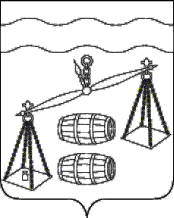 Администрация сельского поселения 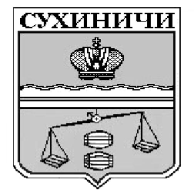 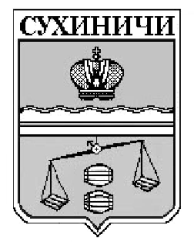 «Село БРЫНЬ»Сухиничский районКалужская областьПОСТАНОВЛЕНИЕО внесении изменений и дополнений в постановление администрации сельского поселения «Село Брынь» от 15.12.2020 № 52 « Об утверждении Порядка и условий заключения соглашений о защите и поощрении капиталовложений со стороны сельского поселения «Село Брынь» В соответствии с Федеральным законом от 01.04.2020 г. N 69-ФЗ "О защите и поощрении капиталовложений в Российской Федерации", руководствуясь Уставом сельского поселения «Село Брынь», администрация сельского поселения «Село Брынь»  ПОСТАНОВЛЯЕТ:Внести изменения и дополнения в постановление администрации сельского поселения «Село Брынь» от 15.12.2020 № 52 «Об утверждении Порядка и условий заключения соглашений о защите и поощрении капиталовложений со стороны сельского поселения «Село Брынь»:1.1. Пункт 2.2 Порядка изложить в новой редакции:«2.2. Соглашение о защите и поощрении капиталовложений заключается не позднее 1 января 2030 года.».Подпункт 9 пункта 2.3 Порядка изложить в новой редакции:« 9) документы, подтверждающие согласие уполномоченного органа местного самоуправления на заключение соглашения о защите и поощрении капиталовложений;        1.3. Дополнить пункт 2.3 подпункт 10 в следующей редакции: «10) иные условия, предусмотренные Федеральным законом».2. Данное постановление вступает в силу после обнародования и подлежит размещению на сайте администрации в сети «Интернет».3. Контроль за исполнением настоящего постановления оставляю за собой.Глава администрацииСП «Село Брынь»                                                       О.В. Выртанот  12.05.2021г                         №   20